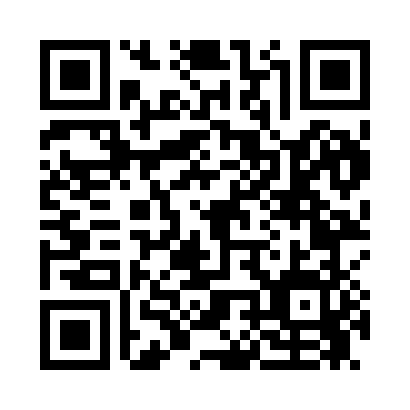 Prayer times for Twisp, Washington, USAMon 1 Jul 2024 - Wed 31 Jul 2024High Latitude Method: Angle Based RulePrayer Calculation Method: Islamic Society of North AmericaAsar Calculation Method: ShafiPrayer times provided by https://www.salahtimes.comDateDayFajrSunriseDhuhrAsrMaghribIsha1Mon3:045:041:055:209:0511:052Tue3:055:051:055:209:0511:053Wed3:055:051:055:209:0411:054Thu3:055:061:055:209:0411:045Fri3:065:071:055:209:0311:046Sat3:065:081:055:209:0311:047Sun3:075:081:065:209:0211:048Mon3:075:091:065:209:0211:049Tue3:085:101:065:209:0111:0310Wed3:085:111:065:209:0111:0311Thu3:095:121:065:209:0011:0312Fri3:095:131:065:198:5911:0313Sat3:105:141:065:198:5811:0214Sun3:115:151:065:198:5811:0215Mon3:115:161:075:198:5711:0216Tue3:125:171:075:198:5611:0117Wed3:145:181:075:188:5510:5918Thu3:165:191:075:188:5410:5719Fri3:185:201:075:188:5310:5520Sat3:205:221:075:178:5210:5321Sun3:225:231:075:178:5110:5122Mon3:245:241:075:178:5010:4923Tue3:265:251:075:168:4810:4724Wed3:285:261:075:168:4710:4525Thu3:305:281:075:168:4610:4326Fri3:325:291:075:158:4510:4027Sat3:355:301:075:158:4310:3828Sun3:375:311:075:148:4210:3629Mon3:395:331:075:148:4110:3430Tue3:415:341:075:138:3910:3231Wed3:435:351:075:128:3810:29